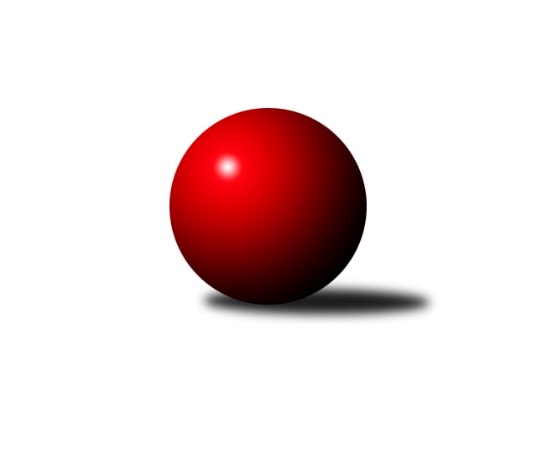 Č.25Ročník 2018/2019	5.4.2019Nejlepšího výkonu v tomto kole: 2565 dosáhlo družstvo: SK Žižkov CMistrovství Prahy 2 2018/2019Výsledky 25. kolaSouhrnný přehled výsledků:SK Žižkov C	- TJ Sokol Kobylisy C	7:1	2565:2453	6.0:6.0	1.4.KK Slavia C	- TJ Sokol Vršovice B	1:7	2182:2298	2.5:9.5	2.4.SK Uhelné sklady D	- KK DP Praha A	7:1	2421:2335	8.5:3.5	4.4.TJ Sokol Rudná C	- KK Slavia B	7:1	2371:2306	9.5:2.5	4.4.KK Slavoj D	- TJ Radlice	4:4	2560:2518	6.0:6.0	4.4.KK Konstruktiva D	- SK Uhelné sklady C	5:3	2518:2472	5.0:7.0	4.4.SK Uhelné sklady B	- KK Slavia D	6:2	2474:2451	6.0:6.0	5.4.Tabulka družstev:	1.	TJ Radlice	25	19	2	4	129.5 : 70.5 	175.0 : 125.0 	 2373	40	2.	SK Uhelné sklady B	25	19	0	6	127.5 : 72.5 	166.0 : 134.0 	 2403	38	3.	KK Slavia D	25	15	4	6	124.0 : 76.0 	163.5 : 136.5 	 2416	34	4.	TJ Sokol Vršovice B	25	15	0	10	106.5 : 93.5 	158.5 : 141.5 	 2334	30	5.	TJ Sokol Rudná C	25	13	1	11	109.5 : 90.5 	165.0 : 135.0 	 2396	27	6.	KK Slavoj D	25	12	3	10	107.0 : 93.0 	155.0 : 145.0 	 2367	27	7.	KK Slavia B	25	11	3	11	99.5 : 100.5 	153.0 : 147.0 	 2344	25	8.	KK Konstruktiva D	25	11	1	13	94.0 : 106.0 	147.5 : 152.5 	 2345	23	9.	SK Uhelné sklady C	25	10	3	12	92.5 : 107.5 	146.0 : 154.0 	 2320	23	10.	TJ Sokol Kobylisy C	25	10	1	14	89.0 : 111.0 	138.5 : 161.5 	 2350	21	11.	SK Žižkov C	25	10	0	15	99.0 : 101.0 	148.0 : 152.0 	 2323	20	12.	SK Uhelné sklady D	25	10	0	15	86.5 : 113.5 	133.0 : 167.0 	 2259	20	13.	KK DP Praha A	25	7	2	16	78.0 : 122.0 	136.0 : 164.0 	 2301	16	14.	KK Slavia C	25	3	0	22	57.5 : 142.5 	115.0 : 185.0 	 2210	6Podrobné výsledky kola:	 SK Žižkov C	2565	7:1	2453	TJ Sokol Kobylisy C	Vladislav Škrabal	 	 213 	 248 		461 	 1:1 	 439 	 	220 	 219		Jan Nowak	Tomáš Pokorný	 	 228 	 238 		466 	 2:0 	 383 	 	183 	 200		Jiří Zouhar	Tomáš Kazimour	 	 200 	 192 		392 	 1:1 	 376 	 	173 	 203		Václav Jícha	Martin Tožička	 	 198 	 187 		385 	 1:1 	 372 	 	174 	 198		Zdeněk Šrot	Pavel Váňa	 	 184 	 244 		428 	 1:1 	 408 	 	195 	 213		Karel Erben	Petr Opatovsky	 	 232 	 201 		433 	 0:2 	 475 	 	245 	 230		Michal Matyskarozhodčí: Nejlepší výkon utkání: 475 - Michal Matyska	 KK Slavia C	2182	1:7	2298	TJ Sokol Vršovice B	Karel Myšák	 	 174 	 162 		336 	 0:2 	 357 	 	180 	 177		Václav Papež	Jan Rabenseifner	 	 173 	 153 		326 	 0:2 	 401 	 	197 	 204		Karel Holada	Karel Bernat	 	 198 	 191 		389 	 0:2 	 412 	 	202 	 210		Roman Přeučil	Petr Knap	 	 207 	 190 		397 	 2:0 	 350 	 	175 	 175		Luboš Polák	Tomáš Jiránek	 	 184 	 175 		359 	 0:2 	 384 	 	187 	 197		Jaroslav Havránek	Vladimír Kněžek	 	 189 	 186 		375 	 0.5:1.5 	 394 	 	189 	 205		Josef Hladíkrozhodčí: Nejlepší výkon utkání: 412 - Roman Přeučil	 SK Uhelné sklady D	2421	7:1	2335	KK DP Praha A	Jana Dušková	 	 220 	 197 		417 	 0.5:1.5 	 424 	 	227 	 197		Jaroslav Vondrák	Jitka Kudějová	 	 200 	 222 		422 	 1:1 	 372 	 	203 	 169		Jiří Brada	Stanislava Sábová	 	 190 	 192 		382 	 2:0 	 355 	 	175 	 180		Deno Klos	Jaroslav Klíma	 	 179 	 211 		390 	 1:1 	 389 	 	187 	 202		Jan Novák	Petr Štich	 	 214 	 200 		414 	 2:0 	 405 	 	208 	 197		Jindřich Málek	Libor Povýšil	 	 198 	 198 		396 	 2:0 	 390 	 	195 	 195		Josef Málekrozhodčí: Nejlepší výkon utkání: 424 - Jaroslav Vondrák	 TJ Sokol Rudná C	2371	7:1	2306	KK Slavia B	Irena Mikešová	 	 199 	 203 		402 	 1.5:0.5 	 389 	 	199 	 190		Nikola Zuzánková	Eva Mařánková	 	 131 	 177 		308 	 0:2 	 420 	 	174 	 246		Jiří Sládek	Hana Poláčková	 	 205 	 203 		408 	 2:0 	 349 	 	159 	 190		Michal Fořt *1	Jarmila Zimáková	 	 210 	 203 		413 	 2:0 	 391 	 	196 	 195		Lidmila Fořtová	Miluše Kohoutová	 	 187 	 216 		403 	 2:0 	 370 	 	176 	 194		Tomáš Tejnor	Ludmila Erbanová	 	 227 	 210 		437 	 2:0 	 387 	 	199 	 188		Pavel Formanrozhodčí: střídání: *1 od 51. hodu Jiří TalaNejlepší výkon utkání: 437 - Ludmila Erbanová	 KK Slavoj D	2560	4:4	2518	TJ Radlice	Roman Hrdlička	 	 199 	 195 		394 	 1:1 	 415 	 	193 	 222		Jan Kamín	Danuše Kuklová	 	 217 	 196 		413 	 0:2 	 458 	 	227 	 231		Radek Lehner	Markéta Baťková	 	 216 	 261 		477 	 2:0 	 378 	 	188 	 190		Marek Lehner	Jan Šipl	 	 213 	 204 		417 	 0:2 	 446 	 	221 	 225		Lukáš Lehner	Blanka Koubová	 	 227 	 205 		432 	 2:0 	 379 	 	202 	 177		Leoš Kofroň	Hana Zdražilová	 	 208 	 219 		427 	 1:1 	 442 	 	230 	 212		Miloš Beneš ml.rozhodčí: Nejlepší výkon utkání: 477 - Markéta Baťková	 KK Konstruktiva D	2518	5:3	2472	SK Uhelné sklady C	Jiří Čihák	 	 219 	 197 		416 	 1:1 	 409 	 	209 	 200		Olga Brožová	Jan Váňa	 	 210 	 198 		408 	 2:0 	 335 	 	153 	 182		Josef Habr	Petr Mašek	 	 200 	 197 		397 	 0:2 	 431 	 	219 	 212		Dana Školová	Eva Vysučková	 	 212 	 193 		405 	 0:2 	 437 	 	224 	 213		Jiří Bendl	Jaroslav Pleticha ml.	 	 242 	 217 		459 	 2:0 	 396 	 	194 	 202		Eva Kozáková	Šarlota Smutná	 	 213 	 220 		433 	 0:2 	 464 	 	226 	 238		Miloslav Dušekrozhodčí: Nejlepší výkon utkání: 464 - Miloslav Dušek	 SK Uhelné sklady B	2474	6:2	2451	KK Slavia D	Adam Rajnoch	 	 236 	 205 		441 	 1:1 	 426 	 	211 	 215		Josef Kocan	Petr Míchal	 	 206 	 179 		385 	 0:2 	 462 	 	224 	 238		Michal Kocan	Miroslav Míchal	 	 210 	 237 		447 	 2:0 	 384 	 	202 	 182		Milan Mareš ml.	Roman Tumpach	 	 190 	 217 		407 	 1:1 	 416 	 	206 	 210		Jan Kryda	Pavel Černý	 	 209 	 176 		385 	 1:1 	 366 	 	163 	 203		Milan Mareš st.	Vlastimil Bočánek	 	 206 	 203 		409 	 1:1 	 397 	 	188 	 209		Jiří Kryda ml.rozhodčí: Nejlepší výkon utkání: 462 - Michal KocanPořadí jednotlivců:	jméno hráče	družstvo	celkem	plné	dorážka	chyby	poměr kuž.	Maximum	1.	Ludmila Erbanová 	TJ Sokol Rudná C	438.58	300.7	137.9	4.9	8/9	(473)	2.	Jaroslav Pleticha  ml.	KK Konstruktiva D	430.38	291.5	138.9	3.4	8/9	(477)	3.	Lidmila Fořtová 	KK Slavia B	428.33	293.4	135.0	5.6	8/9	(473)	4.	Vlastimil Bočánek 	SK Uhelné sklady B	425.81	285.1	140.7	4.9	7/9	(450)	5.	Pavel Forman 	KK Slavia B	423.03	289.3	133.7	4.0	8/9	(482)	6.	Miloslav Dušek 	SK Uhelné sklady C	421.79	294.9	126.8	5.3	9/9	(479)	7.	Miroslav Míchal 	SK Uhelné sklady B	421.71	294.7	127.0	5.2	6/9	(453)	8.	Miluše Kohoutová 	TJ Sokol Rudná C	419.66	284.9	134.8	4.9	9/9	(457)	9.	Jiří Sládek 	KK Slavia B	419.50	288.6	130.9	4.7	6/9	(449)	10.	Hana Křemenová 	SK Žižkov C	418.37	288.0	130.3	5.1	7/9	(483)	11.	Josef Kocan 	KK Slavia D	418.20	285.9	132.3	5.8	9/9	(460)	12.	Milan Mareš  ml.	KK Slavia D	417.89	286.9	130.9	6.3	9/9	(470)	13.	Jan Kryda 	KK Slavia D	414.91	291.3	123.6	7.2	9/9	(456)	14.	Miloš Beneš  ml.	TJ Radlice	414.20	286.2	128.0	5.8	9/9	(471)	15.	Tomáš Kazimour 	SK Žižkov C	413.55	285.9	127.7	6.2	8/9	(482)	16.	Michal Kocan 	KK Slavia D	411.19	280.3	130.9	6.5	8/9	(462)	17.	Jarmila Zimáková 	TJ Sokol Rudná C	409.83	288.7	121.1	8.4	9/9	(454)	18.	Jiří Tala 	KK Slavia B	409.31	287.5	121.8	7.1	6/9	(442)	19.	Michal Matyska 	TJ Sokol Kobylisy C	408.86	281.9	127.0	8.0	9/9	(475)	20.	Roman Hrdlička 	KK Slavoj D	406.71	283.0	123.7	7.1	6/8	(476)	21.	Pavel Černý 	SK Uhelné sklady B	406.52	285.9	120.6	8.3	9/9	(490)	22.	Zdeněk Novák 	KK Slavia C	406.03	291.6	114.4	8.6	7/9	(440)	23.	Lukáš Lehner 	TJ Radlice	405.37	282.5	122.9	7.8	9/9	(446)	24.	Josef Hladík 	TJ Sokol Vršovice B	405.11	282.8	122.3	7.5	8/9	(462)	25.	Jiří Brada 	KK DP Praha A	404.79	280.6	124.1	7.5	9/9	(458)	26.	Vladislav Škrabal 	SK Žižkov C	404.35	281.4	123.0	8.2	9/9	(501)	27.	Petr Knap 	KK Slavia C	403.71	280.5	123.2	8.7	9/9	(450)	28.	Václav Jícha 	TJ Sokol Kobylisy C	402.64	285.7	116.9	8.1	9/9	(446)	29.	Markéta Rajnochová 	SK Uhelné sklady B	402.50	282.7	119.8	7.9	8/9	(442)	30.	Irena Mikešová 	TJ Sokol Rudná C	401.30	278.8	122.5	6.6	8/9	(449)	31.	Karel Holada 	TJ Sokol Vršovice B	401.06	282.2	118.9	9.5	9/9	(458)	32.	Jan Kamín 	TJ Radlice	400.73	282.0	118.7	7.3	9/9	(451)	33.	Dana Školová 	SK Uhelné sklady C	400.44	291.1	109.4	10.5	9/9	(443)	34.	Šarlota Smutná 	KK Konstruktiva D	400.19	282.2	118.0	6.6	8/9	(462)	35.	Pavel Váňa 	SK Žižkov C	399.23	272.9	126.3	7.3	9/9	(465)	36.	Roman Tumpach 	SK Uhelné sklady B	398.95	286.8	112.2	9.9	8/9	(445)	37.	Jan Nowak 	TJ Sokol Kobylisy C	398.34	281.8	116.6	9.1	9/9	(448)	38.	Václav Papež 	TJ Sokol Vršovice B	397.79	280.8	117.0	9.6	8/9	(439)	39.	Radek Lehner 	TJ Radlice	397.04	276.4	120.7	7.0	9/9	(458)	40.	Jindra Kafková 	SK Uhelné sklady D	396.85	279.7	117.2	6.6	6/8	(442)	41.	Danuše Kuklová 	KK Slavoj D	396.79	278.6	118.2	9.5	7/8	(455)	42.	Karel Erben 	TJ Sokol Kobylisy C	394.10	275.0	119.1	9.0	9/9	(429)	43.	Blanka Koubová 	KK Slavoj D	393.93	273.4	120.5	7.6	8/8	(444)	44.	Olga Brožová 	SK Uhelné sklady C	392.63	273.4	119.2	10.0	7/9	(437)	45.	Jana Dušková 	SK Uhelné sklady D	392.31	277.1	115.2	9.9	8/8	(431)	46.	Otakar Jakoubek 	SK Uhelné sklady C	392.30	276.4	115.9	10.1	7/9	(416)	47.	Hana Zdražilová 	KK Slavoj D	391.97	273.2	118.8	7.6	6/8	(437)	48.	Jiří Čihák 	KK Konstruktiva D	391.54	284.6	106.9	9.4	9/9	(463)	49.	Markéta Baťková 	KK Slavoj D	391.51	273.9	117.6	8.7	7/8	(477)	50.	Jindřich Málek 	KK DP Praha A	391.15	273.0	118.1	8.0	9/9	(459)	51.	Vladimír Jahelka 	KK Slavoj D	390.25	279.2	111.1	9.0	6/8	(453)	52.	Štěpán Fatka 	TJ Sokol Rudná C	390.21	276.0	114.2	10.8	7/9	(443)	53.	Jiří Bendl 	SK Uhelné sklady C	390.05	271.3	118.8	8.1	9/9	(453)	54.	Jiří Kryda  ml.	KK Slavia D	388.75	273.6	115.2	9.7	7/9	(437)	55.	Jan Novák 	KK DP Praha A	388.01	275.1	112.9	9.8	7/9	(441)	56.	Jaroslav Vondrák 	KK DP Praha A	387.21	280.5	106.7	10.2	8/9	(426)	57.	Luboš Polák 	TJ Sokol Vršovice B	387.07	278.2	108.8	10.0	8/9	(429)	58.	Tomáš Pokorný 	SK Žižkov C	386.90	276.5	110.4	11.1	9/9	(466)	59.	Nikola Zuzánková 	KK Slavia B	386.83	271.9	114.9	9.4	6/9	(429)	60.	Jan Šipl 	KK Slavoj D	386.78	274.2	112.6	9.0	7/8	(427)	61.	Jaroslav Havránek 	TJ Sokol Vršovice B	386.60	277.8	108.8	12.3	9/9	(424)	62.	Michal Fořt 	KK Slavia B	384.28	269.3	115.0	11.0	6/9	(436)	63.	Petr Finger 	TJ Sokol Vršovice B	382.97	272.2	110.7	13.2	8/9	(428)	64.	Tomáš Rybka 	KK Slavia B	382.77	266.5	116.2	8.7	6/9	(432)	65.	Jiří Kryda  st.	KK Slavia D	382.27	273.9	108.4	12.0	6/9	(420)	66.	Adam Rajnoch 	SK Uhelné sklady B	382.26	273.7	108.5	11.9	9/9	(441)	67.	Petr Míchal 	SK Uhelné sklady B	380.38	274.9	105.5	11.4	7/9	(406)	68.	Stanislava Sábová 	SK Uhelné sklady D	380.34	271.8	108.5	9.6	8/8	(437)	69.	Leoš Kofroň 	TJ Radlice	379.46	269.2	110.3	10.7	9/9	(429)	70.	Petr Mašek 	KK Konstruktiva D	377.29	271.4	105.9	13.6	9/9	(412)	71.	Marek Lehner 	TJ Radlice	376.52	268.9	107.7	10.6	9/9	(425)	72.	Hana Poláčková 	TJ Sokol Rudná C	376.16	267.1	109.1	9.1	7/9	(420)	73.	Zdeněk Šrot 	TJ Sokol Kobylisy C	375.41	273.2	102.2	12.5	9/9	(417)	74.	Petr Opatovsky 	SK Žižkov C	374.68	266.9	107.8	12.4	6/9	(433)	75.	Karel Bernat 	KK Slavia C	374.41	267.8	106.6	10.9	9/9	(444)	76.	Jitka Kudějová 	SK Uhelné sklady D	374.30	269.0	105.3	13.3	8/8	(422)	77.	Jan Váňa 	KK Konstruktiva D	373.61	273.7	100.0	15.0	7/9	(450)	78.	Eva Kozáková 	SK Uhelné sklady C	371.77	261.5	110.3	10.0	9/9	(407)	79.	Přemysl Jonák 	KK Slavia C	370.78	271.9	98.8	14.3	6/9	(428)	80.	Milan Mareš  st.	KK Slavia D	368.63	258.4	110.2	10.8	8/9	(429)	81.	Tomáš Tejnor 	KK Slavia B	367.78	266.3	101.5	13.0	8/9	(408)	82.	Jiří Zouhar 	TJ Sokol Kobylisy C	366.64	261.9	104.7	11.6	8/9	(426)	83.	Josef Málek 	KK DP Praha A	365.72	262.4	103.4	13.1	9/9	(418)	84.	Vojtěch Máca 	KK Konstruktiva D	365.40	262.8	102.6	14.2	6/9	(399)	85.	Tomáš Jiránek 	KK Slavia C	364.79	264.1	100.7	15.1	8/9	(429)	86.	Libor Povýšil 	SK Uhelné sklady D	362.12	263.4	98.8	14.4	7/8	(425)	87.	Karel Myšák 	KK Slavia C	361.80	263.6	98.2	12.9	7/9	(395)	88.	Petr Štich 	SK Uhelné sklady D	361.11	264.8	96.3	14.7	6/8	(427)	89.	Eva Mařánková 	TJ Sokol Rudná C	352.07	254.1	97.9	13.3	8/9	(399)	90.	Vladimír Kněžek 	KK Slavia C	348.18	253.7	94.5	14.5	8/9	(390)	91.	Josef Habr 	SK Uhelné sklady C	321.74	241.7	80.0	19.0	7/9	(380)	92.	Jaroslav Hron 	SK Žižkov C	306.38	222.8	83.6	17.5	6/9	(395)		Josef Dvořák 	KK Slavoj D	442.11	303.2	138.9	3.1	3/8	(500)		Michal Truksa 	SK Žižkov C	438.00	279.0	159.0	7.0	1/9	(438)		Jindřich Habada 	KK DP Praha A	437.75	287.2	150.6	5.6	2/9	(461)		Jitka Radostová 	SK Žižkov C	429.00	290.0	139.0	8.0	1/9	(429)		Milan Perman 	KK Konstruktiva D	423.75	291.6	132.1	6.9	2/9	(455)		Štěpán Koblížek 	KK Konstruktiva D	413.00	281.0	132.0	3.5	1/9	(442)		Kateřina Holanová 	KK Slavoj D	411.16	288.0	123.2	7.7	5/8	(455)		Eva Vysučková 	KK Konstruktiva D	405.00	280.0	125.0	10.0	1/9	(405)		Aleš Král 	KK Slavoj D	399.75	279.8	120.0	7.2	4/8	(439)		Jan Václavík 	KK Slavia C	398.00	274.7	123.3	9.0	3/9	(407)		Zbyněk Lébl 	KK Konstruktiva D	395.78	281.2	114.6	10.1	3/9	(427)		Luboš Maruna 	KK Slavoj D	392.89	272.6	120.3	7.0	3/8	(437)		Karel Wolf 	TJ Sokol Vršovice B	390.25	277.0	113.3	8.0	4/9	(394)		Zdenka Cachová 	KK Konstruktiva D	387.17	279.5	107.7	11.4	4/9	(415)		Martin Tožička 	SK Žižkov C	386.83	267.7	119.2	8.2	2/9	(391)		Roman Přeučil 	TJ Sokol Vršovice B	386.50	271.0	115.5	8.4	4/9	(412)		Jan Klégr 	TJ Sokol Rudná C	386.44	275.2	111.2	9.1	3/9	(405)		Miroslav Málek 	KK DP Praha A	384.50	271.5	113.0	10.8	4/9	(416)		Jaroslav Michálek 	KK DP Praha A	383.75	277.0	106.8	11.5	4/9	(424)		Anna Nowaková 	TJ Sokol Kobylisy C	382.57	266.0	116.5	8.5	3/9	(420)		Karel Turek 	TJ Radlice	381.50	260.8	120.8	10.9	2/9	(397)		Vlasta Nováková 	SK Uhelné sklady D	376.01	276.5	99.5	12.6	4/8	(411)		Jiří Mudra 	SK Uhelné sklady B	374.08	267.6	106.5	11.3	5/9	(415)		Deno Klos 	KK DP Praha A	373.51	266.5	107.0	11.5	5/9	(427)		Jana Cermanová 	TJ Sokol Kobylisy C	365.00	261.0	104.0	12.0	1/9	(365)		František Stibor 	TJ Sokol Kobylisy C	365.00	262.8	102.3	13.3	2/9	(409)		Milan Švarc 	KK DP Praha A	364.83	257.7	107.2	12.0	3/9	(406)		Vladimír Tala 	KK Slavia B	360.90	266.5	94.4	14.7	5/9	(418)		Jaroslav Klíma 	SK Uhelné sklady D	359.70	257.9	101.9	13.0	4/8	(401)		Anna Novotná 	TJ Sokol Rudná C	358.00	251.0	107.0	15.0	1/9	(358)		Karel Svitavský 	TJ Sokol Vršovice B	352.00	256.0	96.0	15.0	1/9	(352)		Jiří Váňa 	SK Žižkov C	348.00	254.0	94.0	14.0	1/9	(348)		Vlastimil Chlumský 	KK Konstruktiva D	347.00	252.0	95.0	9.0	1/9	(347)		Karolína Stellnerová 	SK Žižkov C	344.00	247.0	97.0	15.0	1/9	(344)		Jiří Janata 	TJ Sokol Vršovice B	341.67	253.3	88.3	16.0	5/9	(379)		Tomáš Herman 	SK Žižkov C	338.00	258.0	80.0	13.0	1/9	(338)		Jan Rabenseifner 	KK Slavia C	332.33	248.2	84.2	16.3	3/9	(344)		František Brodil 	SK Žižkov C	327.50	230.8	96.8	15.0	2/9	(370)		Ivo Vávra 	TJ Sokol Vršovice B	319.00	222.0	97.0	10.0	1/9	(319)		Ladislav Škabrada 	KK Slavoj D	317.00	233.0	84.0	11.0	1/8	(317)		Bohumil Plášil 	KK DP Praha A	313.00	226.0	87.0	18.0	1/9	(313)		Marie Málková 	KK DP Praha A	271.00	224.0	47.0	32.0	1/9	(271)Sportovně technické informace:Starty náhradníků:registrační číslo	jméno a příjmení 	datum startu 	družstvo	číslo startu12206	Roman Přeučil	02.04.2019	TJ Sokol Vršovice B	5x18819	Jan Rabenseifner	02.04.2019	KK Slavia C	4x22252	Martin Tožička	01.04.2019	SK Žižkov C	3x
Hráči dopsaní na soupisku:registrační číslo	jméno a příjmení 	datum startu 	družstvo	16102	Eva Fišerová	04.04.2019	KK Konstruktiva D	Program dalšího kola:26. kolo9.4.2019	út	17:30	SK Uhelné sklady C - KK Slavia C	9.4.2019	út	17:30	KK Slavia B - KK Konstruktiva D	9.4.2019	út	17:30	TJ Sokol Kobylisy C - KK Slavoj D	9.4.2019	út	17:30	KK Slavia D - TJ Sokol Rudná C	10.4.2019	st	17:00	KK DP Praha A - SK Žižkov C	10.4.2019	st	17:30	TJ Radlice - SK Uhelné sklady B	11.4.2019	čt	17:30	TJ Sokol Vršovice B - SK Uhelné sklady D	Nejlepší šestka kola - absolutněNejlepší šestka kola - absolutněNejlepší šestka kola - absolutněNejlepší šestka kola - absolutněNejlepší šestka kola - dle průměru kuželenNejlepší šestka kola - dle průměru kuželenNejlepší šestka kola - dle průměru kuželenNejlepší šestka kola - dle průměru kuželenNejlepší šestka kola - dle průměru kuželenPočetJménoNázev týmuVýkonPočetJménoNázev týmuPrůměr (%)Výkon2xMarkéta BaťkováSlavoj D4773xMichal KocanSlavia D117.454621xMichal MatyskaKobylisy C4752xMichal MatyskaKobylisy C115.824752xTomáš PokornýŽižkov C4661xMarkéta BaťkováSlavoj D115.554777xMiloslav DušekUS Praha C46411xLudmila ErbanováRudná C114.184372xMichal KocanSlavia D4629xMiroslav MíchalUS B113.644476xVladislav ŠkrabalŽižkov C4611xTomáš PokornýŽižkov C113.63466